АДМИНИСТРАЦИЯ НЕНЕЦКОГО АВТОНОМНОГО ОКРУГАПОСТАНОВЛЕНИЕот 29 июня 2016 г. N 207-пО РЕАЛИЗАЦИИ ФЕДЕРАЛЬНОГО ЗАКОНА ОТ 13.07.2015 N 224-ФЗ "ОГОСУДАРСТВЕННО-ЧАСТНОМ ПАРТНЕРСТВЕ, МУНИЦИПАЛЬНО-ЧАСТНОМПАРТНЕРСТВЕ В РОССИЙСКОЙ ФЕДЕРАЦИИ И ВНЕСЕНИИ ИЗМЕНЕНИЙ ВОТДЕЛЬНЫЕ ЗАКОНОДАТЕЛЬНЫЕ АКТЫ РОССИЙСКОЙ ФЕДЕРАЦИИ" НАТЕРРИТОРИИ НЕНЕЦКОГО АВТОНОМНОГО ОКРУГАВ целях реализации Федерального закона от 13.07.2015 N 224-ФЗ "О государственно-частном партнерстве, муниципально-частном партнерстве в Российской Федерации и внесении изменений в отдельные законодательные акты Российской Федерации" (далее - Федеральный закон), а также повышения эффективности взаимодействия исполнительных органов государственной власти Ненецкого автономного округа Администрация Ненецкого автономного округа постановляет:1. Определить Департамент финансов и экономики Ненецкого автономного округа уполномоченным органом на осуществление полномочий, установленных частью 2 статьи 17 Федерального закона, в Ненецком автономном округе.2. Определить исполнительный орган государственной власти Ненецкого автономного округа в зависимости от ведомственной принадлежности объекта соглашения о государственно-частном партнерстве согласно Приложению к настоящему постановлению, который может выступать от имени Ненецкого автономного округа на осуществление полномочий публичного партнера, установленных главами 2, 3, 5 Федерального закона.3. Исполнительным органам государственной власти Ненецкого автономного округа, указанным в пунктах 1, 2 настоящего постановления, в срок до 1 сентября 2016 года подготовить проекты правовых актов Администрации Ненецкого автономного округа о внесении изменений в свои положения в части добавления полномочий в соответствии с настоящим постановлением.4. Настоящее постановление вступает в силу со дня его официального опубликования.Первый заместитель губернатораНенецкого автономного округа -руководитель Аппарата АдминистрацииНенецкого автономного округаМ.В.ВАСИЛЬЕВПриложениек постановлению АдминистрацииНенецкого автономного округаот 29.06.2016 N 207-п"О реализации Федерального законаот 13.07.2015 N 224-ФЗ"О государственно-частном партнерстве,муниципально-частном партнерствев Российской Федерации и внесении измененийв отдельные законодательные актыРоссийской Федерации" на территорииНенецкого автономного округа"ИСПОЛНИТЕЛЬНЫЕ ОРГАНЫГОСУДАРСТВЕННОЙ ВЛАСТИ НЕНЕЦКОГО АВТОНОМНОГО ОКРУГА ВЗАВИСИМОСТИ ОТ ВЕДОМСТВЕННОЙ ПРИНАДЛЕЖНОСТИ ОБЪЕКТАСОГЛАШЕНИЯ О ГОСУДАРСТВЕННО-ЧАСТНОМ ПАРТНЕРСТВЕ, КОТОРЫЕМОГУТ ВЫСТУПАТЬ ОТ ИМЕНИ НЕНЕЦКОГО АВТОНОМНОГО ОКРУГА НАОСУЩЕСТВЛЕНИЕ ПОЛНОМОЧИЙ ПУБЛИЧНОГО ПАРТНЕРА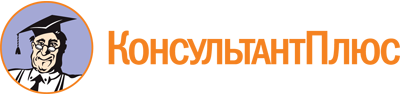 Постановление администрации НАО от 29.06.2016 N 207-п
(ред. от 16.11.2020)
"О реализации Федерального закона от 13.07.2015 N 224-ФЗ "О государственно-частном партнерстве, муниципально-частном партнерстве в Российской Федерации и внесении изменений в отдельные законодательные акты Российской Федерации" на территории Ненецкого автономного округа"Документ предоставлен КонсультантПлюс

www.consultant.ru

Дата сохранения: 27.01.2021
 Список изменяющих документов(в ред. постановления администрации НАО от 16.11.2020 N 294-п)Список изменяющих документов(в ред. постановления администрации НАО от 16.11.2020 N 294-п)N п/пНаименование исполнительного органа государственной власти Ненецкого автономного округаОбъекты соглашений о государственно-частном партнерстве1231.Департамент строительства, жилищно-коммунального хозяйства, энергетики и транспорта Ненецкого автономного округаЧастные автомобильные дороги или участки частных автомобильных дорог, мосты, защитные дорожные сооружения, искусственные дорожные сооружения, производственные объекты (объекты, используемые при капитальном ремонте, ремонте и содержании автомобильных дорог), элементы обустройства автомобильных дорог, объекты, предназначенные для взимания платы (в том числе пункты взимания платы), объекты дорожного сервиса;транспорт общего пользования;объекты железнодорожного транспорта;объекты трубопроводного транспорта;морские порты, речные порты, специализированные порты, объекты их инфраструктур, в том числе искусственные земельные участки, портовые гидротехнические сооружения, за исключением объектов инфраструктуры морского порта, которые могут находиться в федеральной собственности, не подлежат отчуждению в частную собственность;морские суда и речные суда, суда смешанного (река - море) плавания, а также суда, осуществляющие ледокольную проводку, гидрографическую, научно-исследовательскую деятельность, паромные переправы, плавучие и сухие доки, за исключением объектов, которые в соответствии с законодательством Российской Федерации находятся в государственной собственности, не подлежат отчуждению в частную собственность;воздушные суда, аэродромы, аэропорты, технические средства и другие предназначенные для обеспечения полетов воздушных судов средства, за исключением объектов, отнесенных к имуществу государственной авиации или к единой системе организации воздушного движения;объекты по производству, передаче и распределению электрической энергии;гидротехнические сооружения, стационарные и (или) плавучие платформы, искусственные острова;подводные и подземные технические сооружения, переходы, линии связи и коммуникации, иные линейные объекты связи и коммуникации;объекты благоустройства территорий, в том числе для их освещения2.Департамент здравоохранения, труда и социальной защиты населения Ненецкого автономного округаОбъекты здравоохранения, в том числе объекты, предназначенные для санаторно-курортного лечения и иной деятельности в сфере здравоохранения, объекты социального обслуживания населения3.Департамент образования, культуры и спорта Ненецкого автономного округаОбъекты образования, культуры, спорта, объекты, используемые для организации отдыха граждан(в ред. постановления администрации НАО от 16.11.2020 N 294-п)(в ред. постановления администрации НАО от 16.11.2020 N 294-п)(в ред. постановления администрации НАО от 16.11.2020 N 294-п)4.Департамент природных ресурсов, экологии и агропромышленного комплекса Ненецкогоавтономного округаОбъекты, на которых осуществляются обработка, утилизация, обезвреживание, размещение твердых коммунальных отходов;мелиоративные системы и объекты их инженерной инфраструктуры, за исключением государственных мелиоративных систем;объекты производства, первичной и (или) последующей (промышленной) переработки, хранения сельскохозяйственной продукции, включенные в утвержденный Правительством Российской Федерации в соответствии с законодательством Российской Федерации о развитии сельского хозяйства перечень и определенные согласно критериям, установленным Правительством Российской Федерации5.Департамент финансов и экономики Ненецкого автономного округаОбъекты туризма(п. 5 введен постановлением администрации НАО от 16.11.2020 N 294-п)(п. 5 введен постановлением администрации НАО от 16.11.2020 N 294-п)(п. 5 введен постановлением администрации НАО от 16.11.2020 N 294-п)